Mus truskawkowyNormatyw surowcowy na 5 porcjitruskawki 170 g,cukier puder 70 g,białka 2 szt.,żelatyna 7 g,woda zimna przegotowana 40 ml,śmietanka 30% 80 gWykonanie• Żelatynę namoczyć w 40 ml wody.• Przeprowadzić obróbkę wstępną truskawek, zmiksować.• Ubić śmietankę, odstawić w chłodne miejsce.• Ubić pianę z białek, utrwalić, dodając stopniowo cukier.• Upłynnić w kąpieli wodnej żelatynę.• Połączyć zmiksowane truskawki z rozpuszczoną żelatyną.• Dodać pianę z białek i ubitą śmietankę. Dokładnie wymieszać• Wyporcjować do pucharków, miseczek, szklaneczek. Schłodzić w lodówce ok. 3    godzin.  Porcja potrawy powinna ważyć 80 g.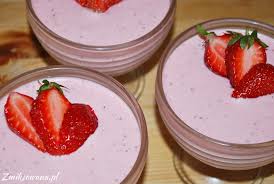 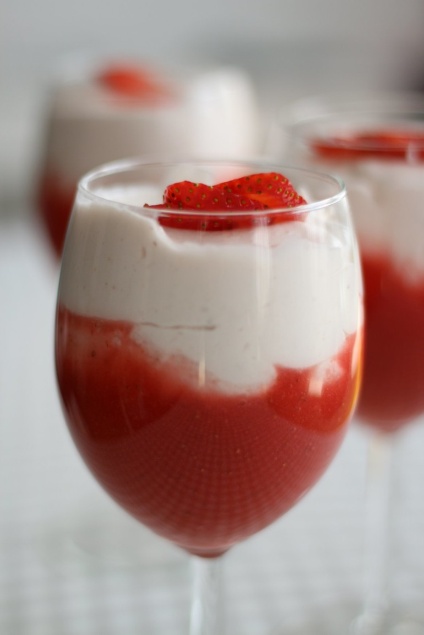 